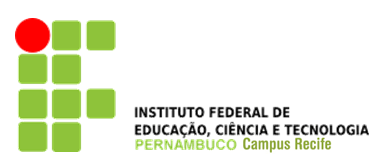 IFPE - INSTITUTO FEDERAL DE EDUCAÇÃO, CIÊNCIA E TECNOLOGIA DE PERNAMBUCO - CAMPUS RECIFEMODELO PARA APRESENTAÇÃO DO RELATÓRIO DE ESTÁGIO DO CURSO DE REFRIGERAÇÃO E CLIMATIZAÇÃORECIFE / 2013IFPE - INSTITUTO FEDERAL DE EDUCAÇÃO, CIÊNCIA E TECNOLOGIA DE PERNAMBUCO - CAMPUS RECIFERELATÓRIO DE ESTÁGIO CURRICULARCURSO TÉCNICO EM REFRIGERAÇÃO E CLIMATIZAÇÃO NOME DO ALUNORECIFE / 2013NOME DO ALUNORELATÓRIO DE ESTÁGIO CURRICULARCURSO TÉCNICO EM REFRIGERAÇÃO E CLIMATIZAÇÃO Trabalho apresentado ao Instituto Federal de Educação, Ciências e Tecnologia de Pernambuco para obtenção do título de Técnico em Refrigeração e Climatização.Orientador: NOME DO ORIENTADORRECIFE / 2013AGRADECIMENTOS(OPCIONAL)( EXEMPLO )Ao professor ______________________________________________________, pela orientação e pelo constante estímulo transmitido ao longo de todo o trabalho. Aos Amigos ______________________________________________________________________________________________________________________________________________________________________________________________________________e a todos que colaboraram direta ou indiretamente, na execução deste trabalho.(Exemplo de Epígrafe - Opcional)Vitória sem luta é triunfo sem glória.( Provérbio Chinês)DADOS GERAIS DO ESTÁGIONOME DA EMPRESA: ENDEREÇO:TELEFONE: NOME DO SUPERVISOR DE ESTÁGIO NA EMPRESA:FUNÇÃO:CREA Nº: NOME DO SUPERVISOR DE ESTÁGIO NO IFPE:NOME DO ORIENTADOR DE ESTÁGIO NO IFPE:INÍCIO: ___/___/_____         TÉRMINO: ___/___/_____NÚMERO HORAS SEMANAIS: ______ HORASTOTAL DE HORAS DE ESTÁGIO: _______HORASSUMÁRIOSumário é obrigatório. Consiste na enumeração dos capítulos e sub-itens do relatório, na mesma ordem e grafia em que aparecem no documento, acompanhada do respectivo número da página no canto superior direito.1 INTRODUÇÃO	Quem lê a introdução tem uma visão geral do conteúdo do seu relatório de estágio. Aqui deve conter uma breve caracterização da empresa/local onde foi realizado o estágio. Caracterize a empresa, descrevendo brevemente o local em que ela funciona, histórico da organização e caracterização do segmento de mercado, os tipos de produtos/serviços que a empresa fabrica/oferece, os processos de fabricação, infra-estrutura, equipamentos disponíveis, etc.A introdução é importante para orientar aquele que vai ler o relatório. Deve conter informações de quem fez o relatório, o que contém, como e por que foi feito o estágio. Aborda o assunto de maneira generalizada e breve, entre uma e duas páginas. Deve ser usada a 3ª pessoa do singular ao redigir o texto.Explicitar o que você fez, o que você aprendeu no estágio e a importância deste estágio para sua vida profissional como técnico em refrigeração. Lembre-se que esse relato será a base da avaliação de seu desempenho no estágio curricular obrigatório supervisionado. A redação é técnico-profissional, demonstrando sua vivência profissional.Ao final do capítulo 1 (Introdução), insira um subitem de teoria sobre o assunto que está sendo abordado. Por exemplo, para um caso onde o estágio foi desenvolvido em uma empresa de projetos de refrigeração: Ao final da introdução poderia ser introduzida a seção com uma teoria básica sobre os equipamentos utilizados nos projetos, os softwares que utilizaram, principio de funcionando dos equipamentos nestes projetos (splits, inverters, chillers etc.) com suas aplicações e características. O relatório de estágio deve ser desenvolvido para servir de base para alunos, professores ou quaisquer pessoas e instituições que desejem conhecer melhor os processos citados no relatório. Desta forma, a teoria básica sobre o assunto é de extrema importância para quem está iniciando na área. Pode-se listar os principais problemas que ocorrem nos sistemas descritos na abordagem teórica de cada equipamento, descrevendo os motivos que levam as falhas. Esse subitem deve ser desenvolvido de forma genérica, apontando os problemas e por que ocorrem, sem mostrar as soluções, que somente serão descritas no capítulo 2 (Atividades desenvolvidas). Esse subitem facilitará o entendimento de quem estiver lendo o relatório, inclusive auxiliando o entendimento das atividades desenvolvidas, entretanto, a maior contribuição desse sub-item é fazer com que o relatório possibilite a análise e discussão dos problemas encontrados, além de oferecer informações adicionais aos leitores, possibilitando ainda ao estagiário um entendimento mais profundo e apurado sobre o assunto, associando teoria e prática.  2 ATIVIDADES DESENVOLVIDASNesta etapa, o aluno descreve as atividades desenvolvidas durante o estágio, de maneira clara, objetiva e com detalhes fundamentais.Para cada atividade desenvolvida, informar o que foi feito, por que foi feito, como foi feito e qual a aprendizagem obtida com cada atividade, relacionando-as com a teoria abordada no capítulo 1.Cada atividade descrita deverá mostrar também as ferramentas, componentes e produtos utilizados no desenvolvimento da tarefa. Exemplo: Se a atividade foi a manutenção de um ar condicionado com sistema inverter, para a execução desse trabalho foram utilizadas quais ferramentas?, quais os insumos empregados?, Como foi desenvolvida a manutenção?, Quais os resultados obtidos?, Quais as dificuldades encontradas no desenvolvimento das tarefas?, etc.Devem ser indicadas, além das vivências, as referências bibliográficas utilizadas no decorrer de cada uma das atividades desenvolvidas. Não insira nada gratuitamente, porém não deixe de inserir referências que serviram para o desenvolvimento de cada uma das atividades (manuais, livros, etc.). A lista das bibliografias utilizadas deve constar no final do relatório (capítulo de Referências).Portanto, neste capítulo o estudante deve fazer uma correlação entre o estágio prático e os conhecimentos teóricos adquiridos nas disciplinas do curso e no material de referência bibliográfica. Lembrando que faz parte do estágio curricular agregar “valores” - conhecimentos além da parte técnica, como: aspectos administrativos, filosofia da empresa, relacionamento com pessoas de diferentes níveis sociais e postos de trabalho, aspectos éticos, preocupação com o meio ambiente, enfim, aproveitar a oportunidade para observar a “vida da empresa”.3 CONCLUSÃONeste capítulo, o estudante deve fazer uma análise crítica do estágio, em termos de contribuição para a formação profissional do estagiário. Devem aparecer, na conclusão, as críticas, positivas ou negativas, devendo ser sempre construtivas.Aqui a reflexão é sobre o estágio como um todo, e não em cada uma das atividades (que deve ter sido feita no Capítulo 2). É a oportunidade que o estagiário tem de dar sua opinião sobre a validade do estágio curricular, isto é, sua importância para a vida profissional, se a teoria aprendida no decorrer do curso contribuiu, pesou na realização do estágio. É importante descrever qual a importância do estágio para a sua formação, dificuldades encontradas na realização do estágio, comentários, sugestões, comentar se o estágio realizado foi satisfatório, se o tempo foi suficiente, como ocorreu o contato com os técnicos e com os futuros colegas de profissão.REFERÊNCIASRelacione os autores e obras consultadas no decorrer das atividades desenvolvidas, e na redação do relatório.O capítulo “Referências” não é numerado.As referências devem ser organizadas em ordem alfabética. Usar espaçamento simples. Ver exemplos abaixo:Exemplo de citação de livros:ALBUQUERQUE, J.A.C. O plástico na prática. 2.ed. Porto Alegre: Sagra Luzzatto, 1999, 295p.Exemplo de citação de normas:ASSOCIAÇÃO BRASILEIRA DE NORMAS TÉCNICAS. NBR 6023: informação e documentação: referências: elaboração. Rio de Janeiro, 2002.Exemplo de citação de artigos:COSTA, M. L.; ALMEIDA, S. F. M.; REZENDE, M. C. Resistência ao cisalhamento interlaminar de compósitos com resina epóxi com diferentes arranjos das fibras na presença de vazios. Polímeros: Ciência e Tecnologia, São Carlos, v. 11, n. 4, p. 182-189, 2001.Exemplo de citação de tese/dissertação:LEITE, L. R. P. Melhoramento da tensão disruptiva de cadeias de isoladores de vidro para linhas de transmissão. 2006. 61 f. Dissertação (Mestrado em Engenharia Mecânica – Área de Materiais e Fabricação) – Departamento de Engenharia Mecânica, Universidade Federal de Pernambuco, Recife, 2006.Exemplo de citação de publicações de eventos/congressos:SARON, C.; FELISBERTI, M. I. Estabilidade térmica do policarbonato aditivado. In: CONGRESSO BRASILEIRO DE ENGENHARIA E CIÊNCIA DOS MATERIAIS, 15., 2002, Natal. Anais..., 2002.Exemplo de citação de websites:ELETROSUL. 2007. Blecaute atinge 11 cidades. Disponível em: <http://www.eletrosul.gov.br/gdi/gdi/cl_pesquisa.php?pg=cl_abre&cd=gnjeeh79%7DOeic>. Acesso em 21 mai. 2007.ANEXOSElemento opcional, que consiste em imagem e/ou texto não elaborados pelo autor.Incluir anexos que julgar pertinente ao estágio, desde que, autorizados pela empresa.ORIENTAÇÕES GERAISAo iniciar o estágio, o aluno deverá procurar o professor supervisor de estágio do seu curso, para que o mesmo possa definir o seu professor orientador do estágio.É importante que o estudante prepare o relatório durante a realização do estágio e que solicite ao professor orientador o acompanhamento e correção do relatório durante esse período.Após a conclusão do estágio curricular, o estudante tem o prazo de até 6 (seis) meses para entregar o relatório de estágio.Após corrigido o relatório pelo orientador do IFPE, o aluno entrega a versão final do relatório ao supervisor de estágio da empresa para: aprovação, data e assinatura na ficha de avaliação do relatório de estágio.O aluno deverá entregar o relatório de estágio juntamente com a ficha de avaliação do relatório já assinada pelo supervisor da empresa e pelo professor orientador. Dar entrada na Coordenação de Estágios. Após aberto o processo, o prazo de tramitação da documentação é de 15 dias úteis.FORMATAÇÃO GERAL DO TEXTO DO RELATÓRIOMargens Superior e Esquerda: 3 cm.Margens Inferior e Direita: 2 cm.Papel A4 cor branca.Fonte para títulos e subtítulos: Arial 12 Negrito e Caixa Alta.Fonte para corpo do texto: Arial 12 Normal.Paginação: inicia-se a contagem a partir da folha de identificação. O número deve ser colocado no canto superior direito da página.Espaçamento entre linhas: 1,5.Número de páginas do relatório: livre (recomendamos não ultrapassar 40 (quarenta) páginas).1 INTRODUÇÃO1 INTRODUÇÃOxx1.1 XXXX1.1 XXXXxx1.2 XXXXX1.2 XXXXXxx2 ATIVIDADES DESENVOLVIDAS2 ATIVIDADES DESENVOLVIDASxx2.1 XXXX2.1 XXXXxx2.2 XXXX2.2 XXXXxx3 CONCLUSÃO3 CONCLUSÃOxxREFERÊNCIASREFERÊNCIASxxANEXOSANEXOSxx